Supplementary materialsTable 1: Results of the assessment of risk of bias in included studiesFigure legends: Figure 1: Forest plots of International Index of Erectile Function (IIEF) in non-stent patients. (A) Erectile function, (B) Intercourse satisfaction, (C) Orgasmic function, (D) Sexual desire, (E) Overall satisfaction.Figure 2: Forest plots of Female Sexual Function Index in non-stent patients. (A) Arousal, (B) Desire, (C) Lubrication, (D) Orgasm, (E) Satisfaction, (F) PainTable 1: Results of the assessment of risk of bias in included studiesFigure 1: Forest plots of International Index of Erectile Function (IIEF) in non-stent patients. (A) Erectile function, (B) Intercourse satisfaction, (C) Orgasmic function, (D) Sexual desire, (E) Overall satisfaction.A. IIEF-Erectile function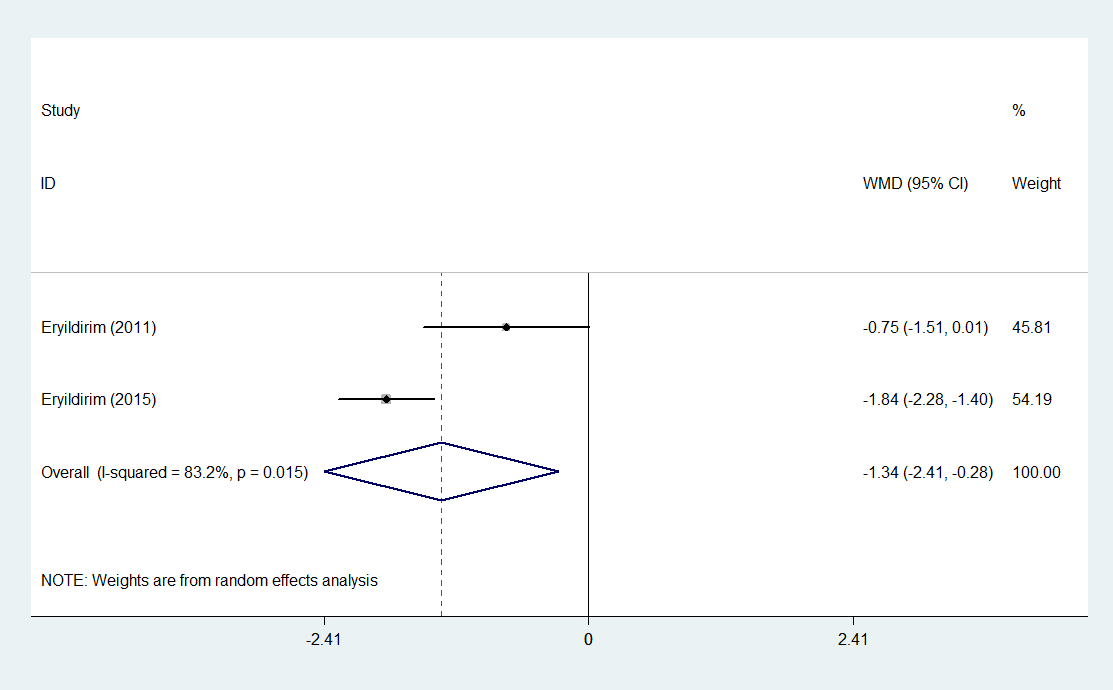 B. IIEF-Intercourse satisfaction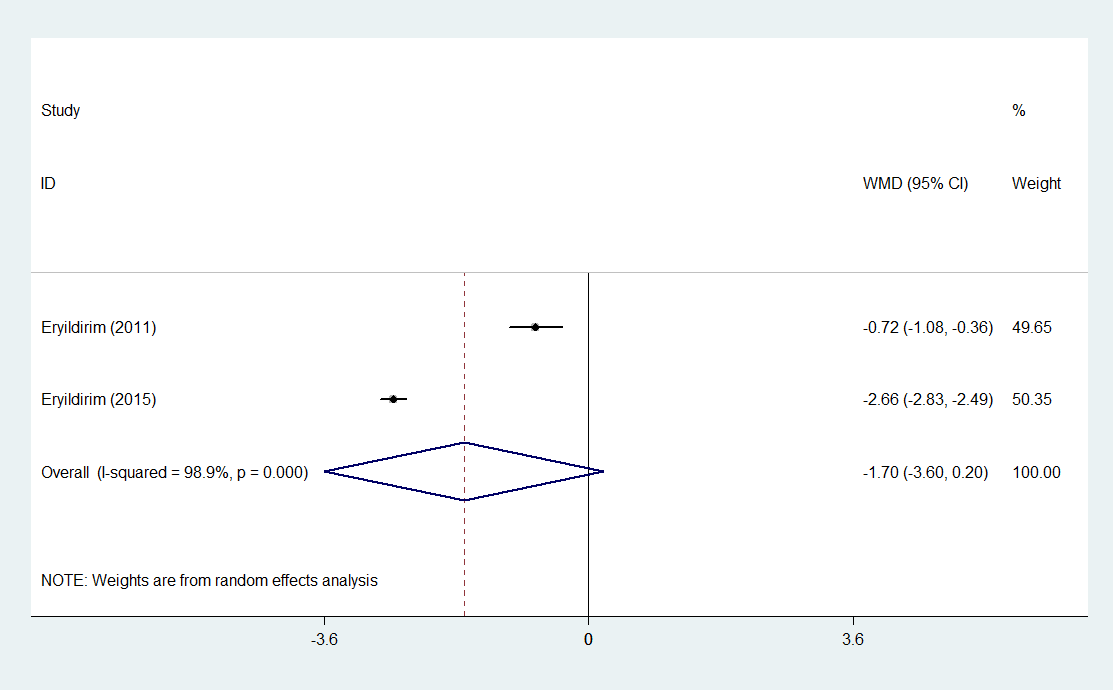 C. IIEF-Orgasmic function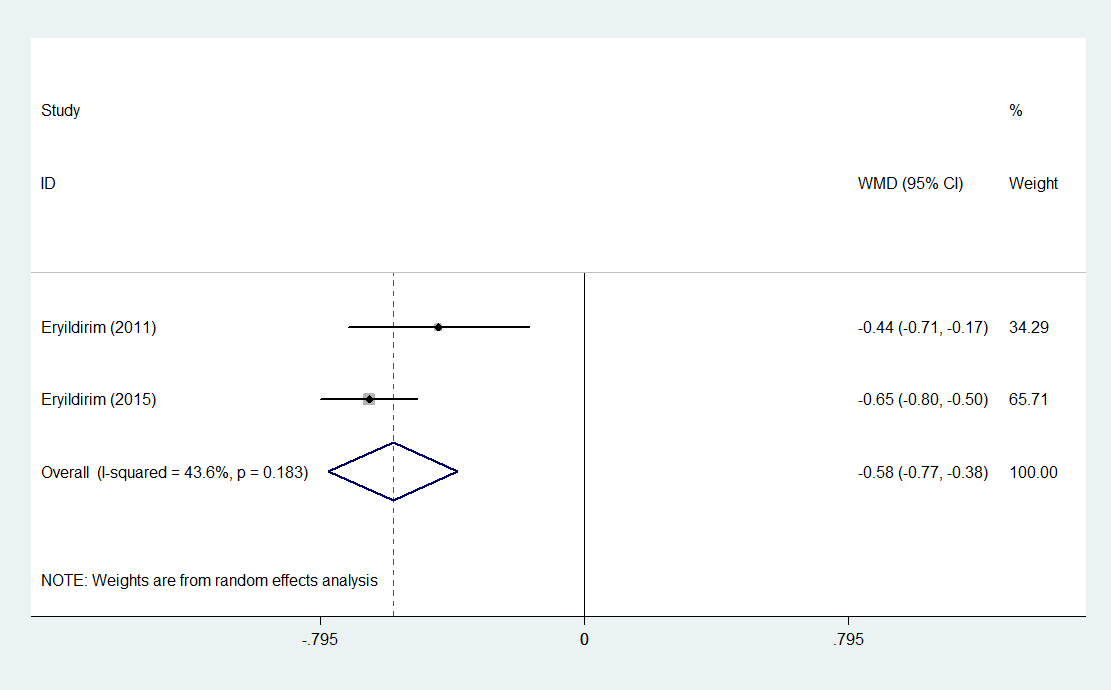 D. Sexual desire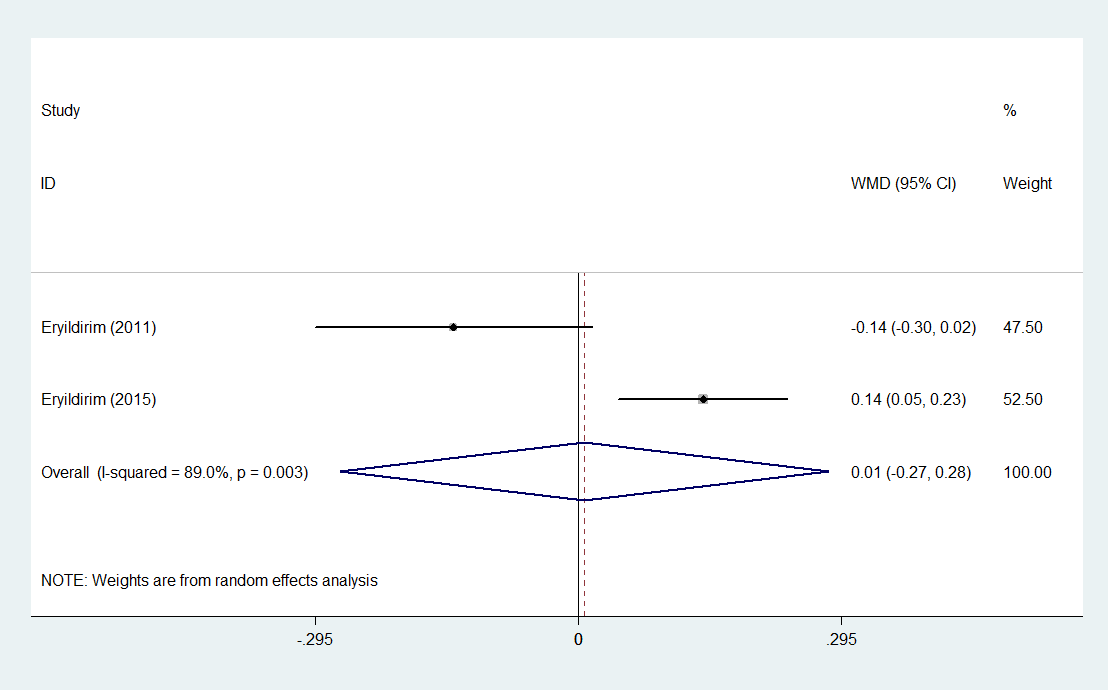 E. Overall satisfaction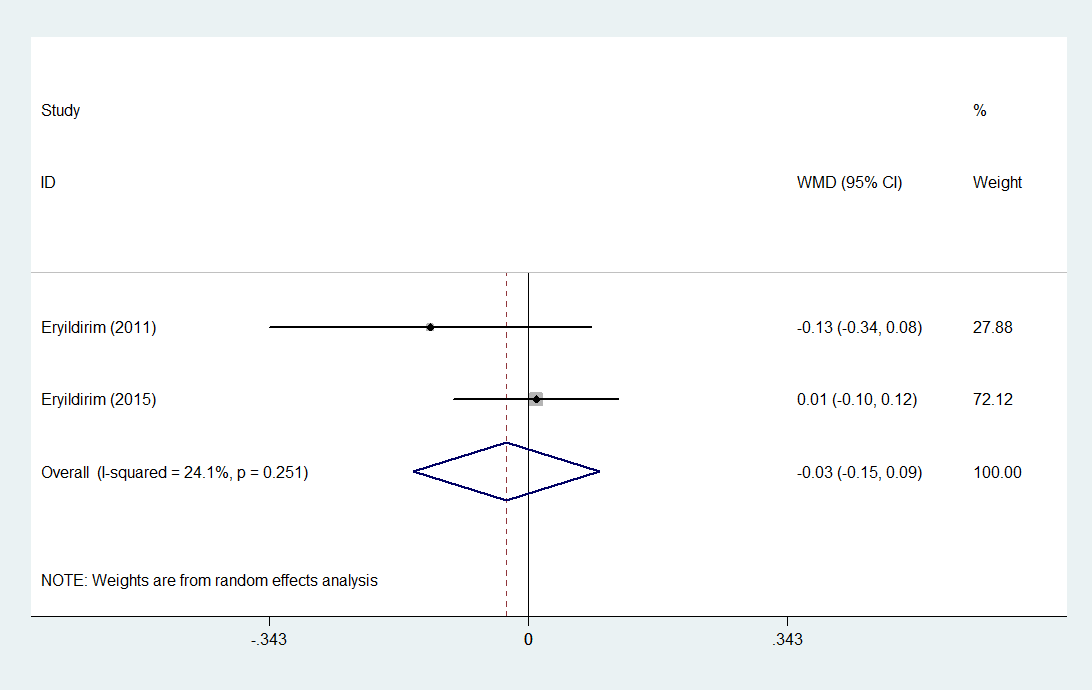 Figure 2: Forest plots of Female Sexual Function Index in non-stent patients. (A) Arousal, (B) Desire, (C) Lubrication, (D) Orgasm, (E) Satisfaction, (F) Pain.A. FSFI-Arousal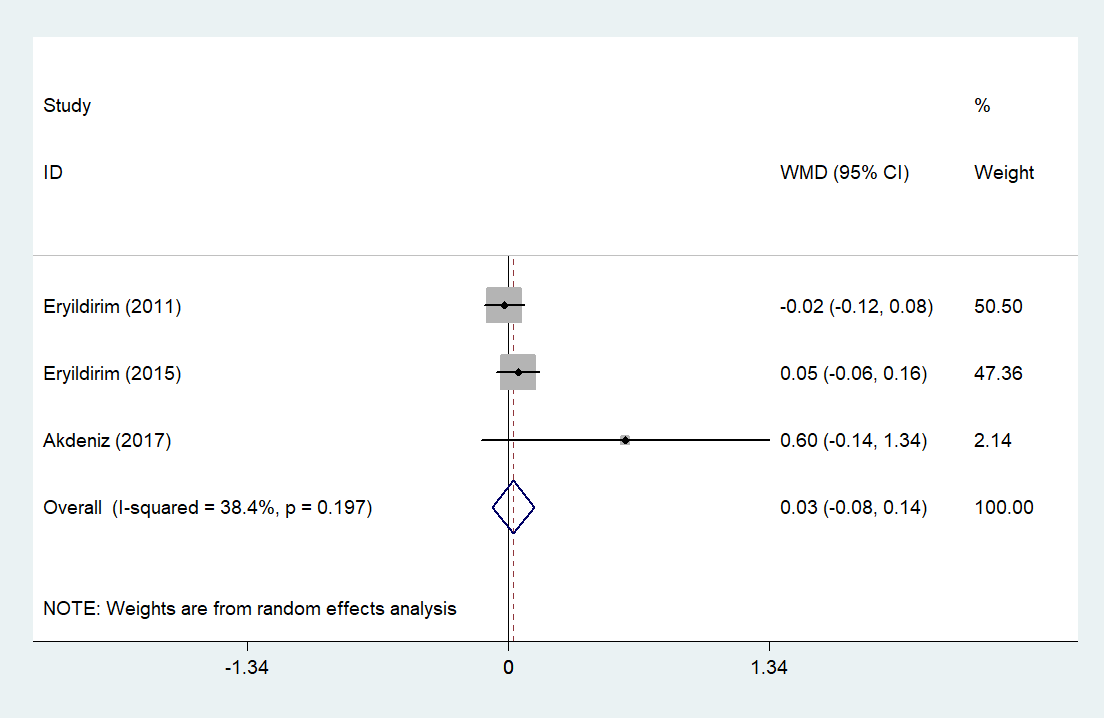 B. FSFI-Desire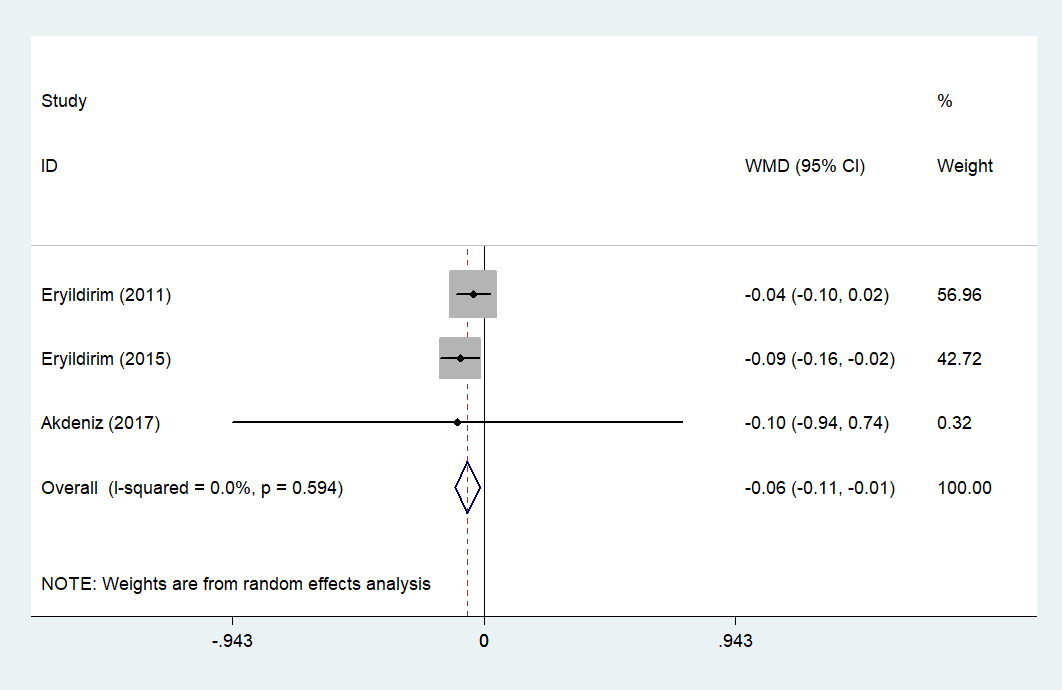 C. FSFI-Lubrication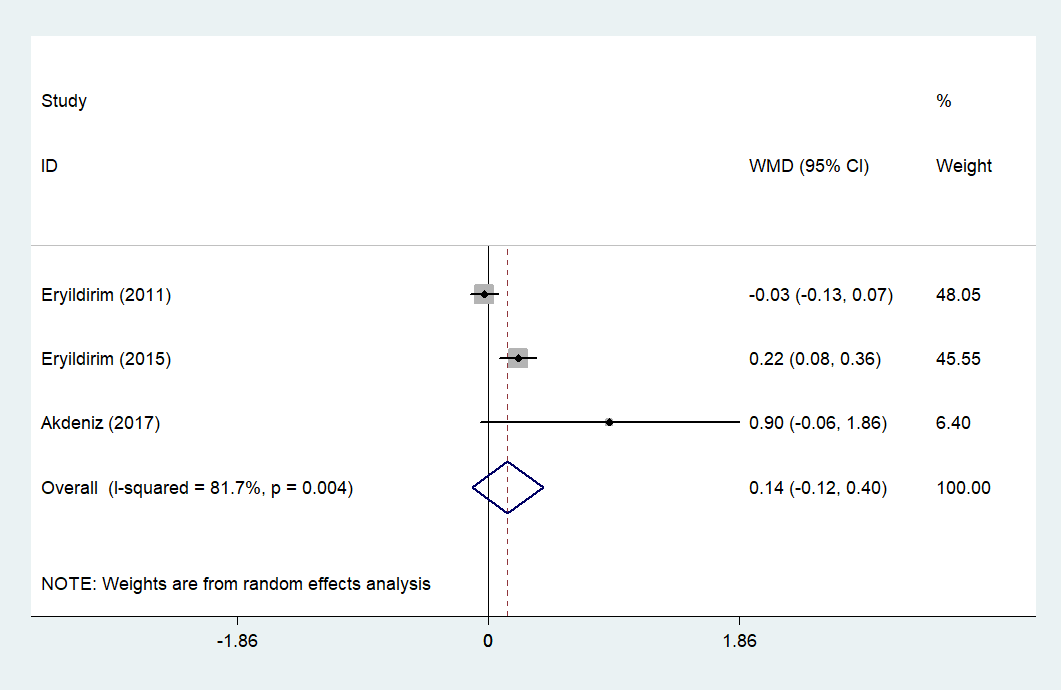 D. FSFI-Orgasm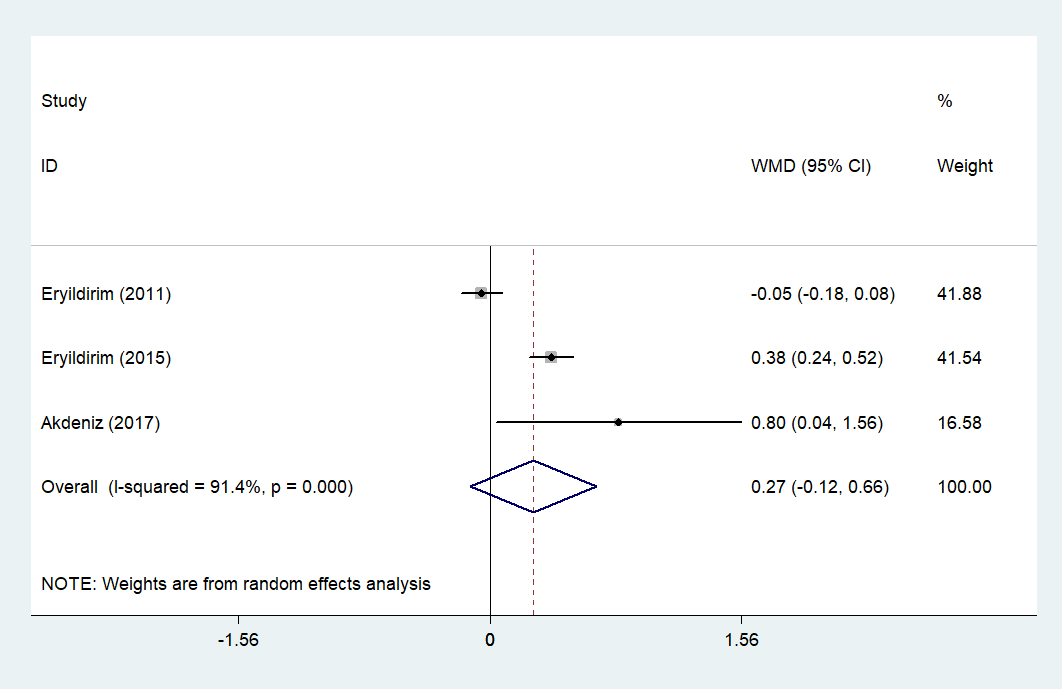 E. FSFI-Satisfaction 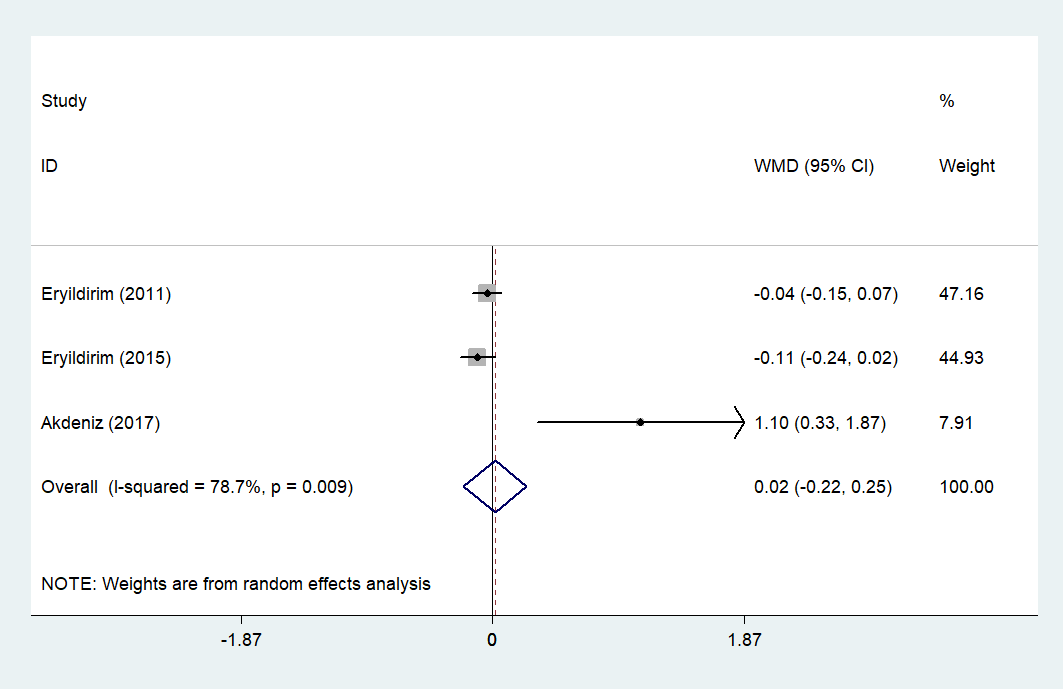 F. FSFI-Pain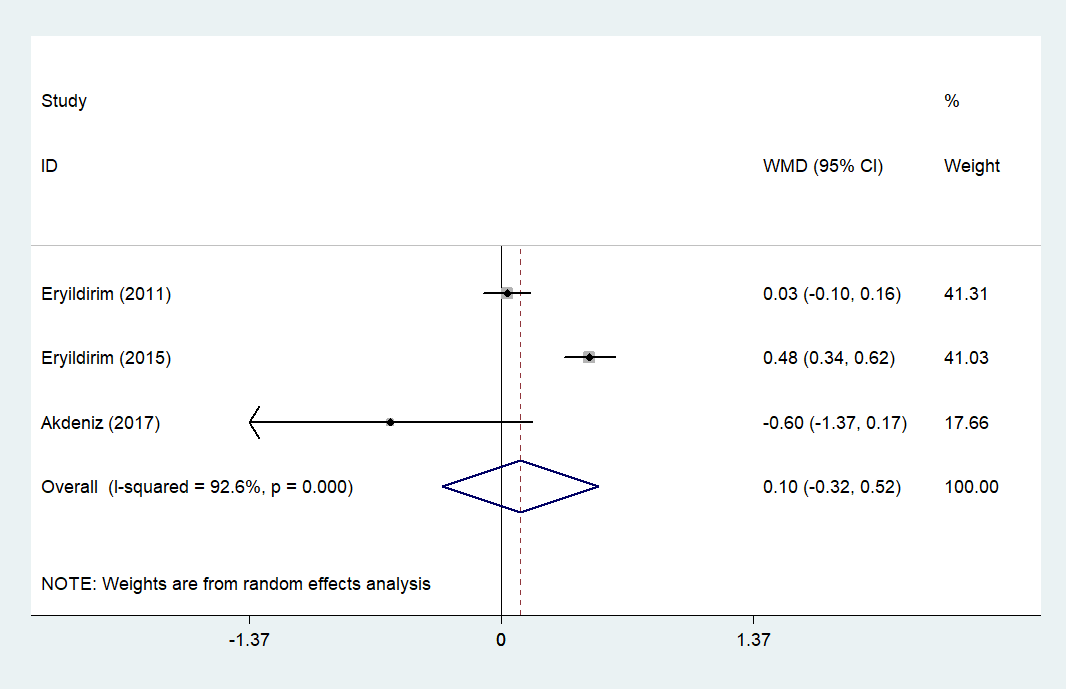 Study ID1. Bias caused by confounding2. Bias caused byselection ofparticipants3. Bias caused byclassification ofinterventions4. Bias caused bydeviations fromintendedinterventions5. Attrition biascaused bymissing data6. Detection biascaused bymeasurement ofoutcomes7. Reporting biascaused byselection of thereported resultsOveralljudgementSighinolfi et al. (2007)MODERATEMODERATESERIOUSLOWMODERATEMODERATELOWSERIOUSMosharafa et al. (2016)MODERATESERIOUSMODERATELOWLOWMODERATELOWMODERATEEryildirim et al. (2015)MODERATEMODERATESERIOUSLOWLOWMODERATELOWMODERATEEryildirim et al. (2011)MODERATESERIOUSMODERATELOWLOWMODERATELOWMODERATEAkdeniz et al. (2017)MODERATESERIOUSMODERATELOWLOWMODERATELOWMODERATE